.ká TřebovuĚ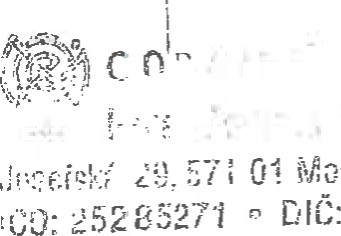 &25285271	Sm lo uva o d í dle 536 obchodního zákoníku (zák.Zhotovitel :	CORAMEXPORT s.r.o. Jednající Bc. Radimem Šnajdrem - jednatelMoravská Třebová, Josefská 29IČ : 25285271, DIČ : 265 - 25285271Bank. Spojení: XXXXXXXXXXXXXXXXXXXXXXX zapsaná u krajského soudu v Hradci Králové oddíl C, vložka 12923Adresa pro zasílání korespondence : CORAMEXPORTs.r.o.divize Prádelna STERA Josefská 29571 Ol Moravská Třebová te.lXXXXXXXX, XXXXXXXXXZadavatel: Střední škola informačních technologii a sociální péče, BRNO, Purkyňova 97 612 00 Brno, Purkyňova 97č.účtu: XXXXXXXXXXXXXXXXXX IČO: 15530213, DIČ: CZ 15530213Předmět smlouvy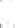 Zhotovitel se zavazuje zabezpečovat zadavateli praní a žehlení prádla dle jeho potřeby.11.Dodací lhůtaZhotovitel se zavazuje dodat prádlo včetně žehlení v obvyklé kvalitě dle platných hygienických norem a ve lhůtě do sedmi dnů od převzetí. Ve vyjímečných případech sjednají smluvní strany lhůty dle potřeby.111.Místo plněníMístem předání a převzetí zakázky je Brno, Purkyňova 97Ceny a Cena za praní prádla vč. žehlení je stanovena jako smluvní a její výše je dána přiloženým ceníkem, platným ode dne podpisu smlouvy. Zhotovitel si vymezuje úpravy cen v důsledku zvyšování cenové hladiny prostředků, které souvisí s praním prádla a činností prádelny.b Fakturace bude prováděna 1x měsíčné (nebo dle vzájemné dohody). Vystavená faktura je splatná do 14-ti dno. Fakturace bude prováděna podle skutečného množství provedených prací odsouhlasená soupiska předaného prádla. Případně hotovostní platby, je faktura splatná okamžikem předání čistého prádla.Cena oprav prádla je účtována hodinovou sazbou 109,- Kč/hod. bez DPH.Doprava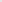 Přepravu špinavého a čistého prádla zajistí zhotovitel.Přejímka prádla a Zadavatel se zavazuje označit jednotlivé kusy prádla a připravovat prádlo k odběru do pytlů, označených značkou. Dále dodržovat doporučené množství, tj. 10 kg prádla v balíku. zadavatel zajistí potřebné množství pytlů (vaků).Zadavatel se zavazuje označit prádlo nestálobarevné, z umělých vláken a prádlo které vyžaduje zvláštní režim praní. Též bude označovat prádlo znečištěné biologickým materiálem.Cisté prádlo bude expedováno přímo z dopravního prostředku zhotovitele. Expedici prádla zajistí pracovníci zhotovitele spolu s pracovníkem zadavatele, který zároveň potvrdí přejímku prádla.Prádlo bude předáno osobně pracovníkovi zadavatele se dvěma stejnopisy dokladů o množství prádla. Dle soupisek bude prádlo překontrolováno co do jeho množství a jedno potvrzené vyhotovení dokladu bude vráceno zhotoviteli.VII.ReklamaceReklamace budou vyřizovány písemně, za použití soupisek prádla s označením 'Reklamace” s uvedením množství prádla, či požadavku na vyřízení spolu s reklamovaným prádlem. Po vyřízení, bude reklamované prádlo vráceno s původním dokladem zadavateli spolu s další dodávkou čistého prádla. Neopravitelné vady budou samostatně projednány se zástupcem zadavatele a musí být rozhodnuto v případě vady, způsobené zhotovitelem o jejich náhradě. Zhotovitel odpovídá za škody vzniklé poškozením nebo ztrátou prádla, pokud se potvrdí jeho zavinění.VIII.Ostatní uiednáníTato smlouva je vyhotovena ve dvou sobě rovných stejnopisech, z nichž každá ze stran obdrží po jednom vyhotovení.Smlouva je platná po podpisu smlouvy oběma smluvními stranami. Smlouva uzavřena na dobu neurčitou s výpovědní lhůtou tři kalendářní měsíce. Tato lhůta začne plynout od následujícího kalendářního měsíce po doručení výpovědi. Výpověď nelze podat v posledních třech měsících kalendářního roku.Pokud ve smlouvě není uvedeno jinak, řídí se ustanovením obchodního zákoníku.Oba účastníci shodně prohlasujl, ze tuto smlouvu přečetli a jsou si vědomi povinností z této smlouvy vyplývajících.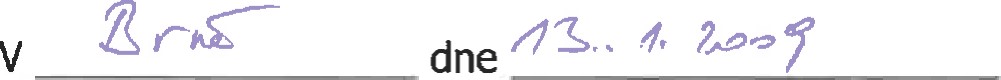 Za zadavatele: 	Za zhotovitele: TECHNOLOGIÍ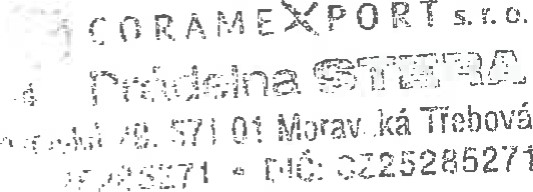 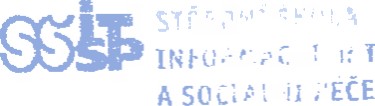 — 5 — BRNO. Furkyňova 97CORAMEXPORT s.r.o.Divize prádelna STERA Josefská 29, 571 01 Moravská Třebová, Tel.•XXXXXXXXXCeník praní prádla	8C8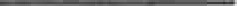 Ubrus do 3 m2	8,40 Kč	Pracovní oděvy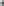 K uvedeným cenám účtujeme 19% DPHFirma CORAMEXPORT s.r.o.si vyhrazuje právo na změnu cen.Náklady na dopravu jsou obsaženy v ceně prádla.Firma CORAMEXPORT s.r.o. dále nabízí službu opravy poškozeného prádla.Cena je 109,-Kč bez DPH, včetně materiálu.Kontaktní číslo XXXXXX XXXXXXXXXXXXXXXXX XXXXXXXXXPlatný od 1.9.2008Ložní prádloRučníky, utěrkyProstěradlo jednoduché8,30 KčRučník obyčejný6,00 KčProstěradlo dvojité12,00 KčRučník obyčejný malý3,90 KčProstěradlo malé, dětské5,50 KčRučník froté8,00 KčPovlak na přikrývku10,70 KčRučník froté malý4,90 KčPovlak na přikrývku malý7,40 KčPovlak na polštář6,00 KčUtěrka6,00 KčPovlak na polštář malý4,50 KčHadr6,00 KčPodložkaPrádlo restauračníOsuška10,10KčUbrus nad 3 m216,70 KčBlůza,košile,plášť, kalhoty19,50 KčNapron malý ubrus8,00 KčZástěra11,90 KčUbrousek, podpažník5,10 KčKombinéza pracovní20,10 KčReflexní kapsičkaVesta pracovní12,50 KčPrádlo osobníKabát oteplovací, bunda29,30 KčTričko dlouhý rukáv13,00 KčKalhoty prošívané29,30 KčTričko krátký rukáv7,30 KčBunda tepláková13,50 KčSpodky dlouhé7,50 KčKalhoty teplákové13,50 KčSpodky krátké4,40 KčKalhoty krátké8,30 KčPonožky, pár4,50 KčČepice pracovní4,00 KčKabátek pyžamový8,00 KčŠátek pracovní4,00 KčKalhoty pyžamové8,00 KčZáclona9,60 Kč/mŽupan19,50 KčZávěs9,60 Kč/mpytel6,00 KčAutopotah velký33,00 KčZástěra malá11,90 KčAutopotah malý18,00 KčDeka prošívaná60,00 Kč